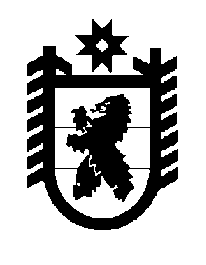 Российская Федерация Республика Карелия    ПРАВИТЕЛЬСТВО РЕСПУБЛИКИ КАРЕЛИЯРАСПОРЯЖЕНИЕот  5 мая 2017 года № 234р-Пг. Петрозаводск Внести в состав Организационного комитета по проведению 
в Республике Карелия регионального этапа Всероссийского конкурса  «Семья года» (далее – Организационный комитет), утвержденный распоряжением Правительства Республики Карелия от 22 августа 2016 года № 647р-П (Собрание законодательства Республики Карелия, 2016, № 8, 
ст. 1829), следующие изменения:1) включить в состав Организационного комитета следующих лиц:Подсадник Л.А. – заместитель Премьер-министра Правительства Республики Карелия, председатель Организационного комитета;Герасимова Ю.А. – ведущий специалист Министерства по делам молодежи, физической культуре и спорту Республики Карелия;Волокославская Е.Л. – главный специалист Министерства культуры Республики Карелия;2) указать новую должность Жоховой Л.П. – заместитель председателя Совета при Главе Республики Карелия по содействию развитию гражданского общества и правам человека;3) исключить из состава Организационного комитета Косареву О.Ф., Улич В.В., Яровую Н.М. Временно исполняющий обязанности
 Главы Республики Карелия                                                   А.О. Парфенчиков